Free2move eSolutions acompaña al nuevo DS 7en la transición a la movilidad eléctricaMilán, 9 de noviembre de 2022 – Free2move eSolutions es socio del exclusivo Nuevo DS 7, un coche que encarna el saber hacer francés en el ámbito del lujo, el confort sin precedentes y la tecnología de vanguardia.Presentado el pasado verano, el Nuevo DS 7 debuta estos días en carretera para los medios de comunicación italianos recorriendo los paisajes que rodean el fascinante telón de fondo del Lago de Como.En el núcleo de la filosofía de fabricación de DS Automobiles está la capacidad de combinar hábilmente un estilo elegante con la tecnología más sofisticada y de vanguardia, sin descuidar la atención por el medio ambiente.El mismo enfoque que Free2move eSolutions (una empresa conjunta surgida hace menos de dos años entre Stellantis y NHOA, uno de los principales actores mundiales en el almacenamiento de energía) pone en todas sus actividades, ofreciendo productos y servicios innovadores y adaptados a todo tipo de clientes, tanto particulares como empresariales.De este modo, Free2move eSolutions apoya y fomenta la transición hacia la movilidad eléctrica, desempeñando un papel destacado en la contribución a una movilidad accesible y limpia, con un enfoque empresarial centrado en las necesidades del cliente.Lo hace, por ejemplo, con los dispositivos de carga eProWallbox (presentes -en la personalización para DS Automobiles- en la unidad multimedia del Nuevo DS 7) que ofrecen una gran flexibilidad en términos de funcionalidad y costes. Desde 7,4 kW hasta 22 kW, el eProWallbox se adapta a las necesidades de energía y velocidad de recarga, y es ideal tanto para el uso doméstico como para flotas de empresas o aparcamientos públicos. Además, permite la carga a distancia directamente desde un smartphone, y, gracias al control de acceso, solo quienes están habilitados pueden realizar la carga.La atención al cliente de Free2move eSolutions también queda patente en eSolutions Charging, la aplicación diseñada para quienes dan sus primeros pasos en la eMobility, pero también para quienes utilizan con frecuencia las estaciones de recarga públicas. eSolutions Charging ofrece más de 360.000 puntos de recarga en toda Europa, que pueden localizarse y utilizarse con unos simples clics.En el acto de presentación del Nuevo DS 7 ante los medios de comunicación estuvo presente Costantino Fassino, Jefe de Operaciones Comerciales de Free2move eSolutions, quien explicó que «nuestra visión es particularmente cercana a la de DS Automobiles, al combinar innovación, estilo y conciencia medioambiental». Además, todas nuestras actividades tienen como objetivo lograr una movilidad cada vez más sostenible a corto plazo, pero al mismo tiempo queremos ayudar a los clientes a disfrutar de la experiencia eléctrica sin ninguna de las ansiedades que caracterizan la transición de la movilidad tradicional a la «enchufable» en esta etapa. Todos nuestros productos y servicios tienen este doble objetivo que los hace únicos en el panorama internacional».***Free2move & Free2move eSolutionsFree2move es una marca global de movilidad que ofrece un ecosistema completo y único para sus clientes particulares y profesionales en todo el mundo. A partir de los datos y la tecnología, Free2move convierte la experiencia del cliente en el centro de su actividad, para reinventar la movilidad y facilitar la transición a la movilidad eléctrica.Free2move eSolutions es una empresa conjunta entre Stellantis y NHOA, creada para apoyar y fomentar la transición a la movilidad eléctrica, desempeñando un papel activo en la consecución de una movilidad accesible y limpia. Para ello, ofrece productos y servicios innovadores y a medida para diferentes tipos de clientes, que contribuyen a la reducción de las emisiones de CO2.Visita nuestros sitios web: www.free2move.com, www.esolutions.free2move.com.Contactos:Natalia Helueni, +39 333 2148455, natalia.helueni@f2m-esolutions.comMarco Belletti, +39 334 6004837, marco.belletti@f2m-esolutions.com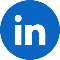 Síguenos en LinkedIn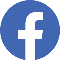 Síguenos en Facebook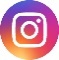 Síguenos en Instagram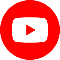 Síguenos en YouTube